Malatya Turgut Özal Üniversitesi	Personel Daire Başkanlığı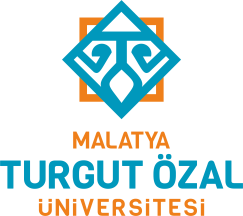 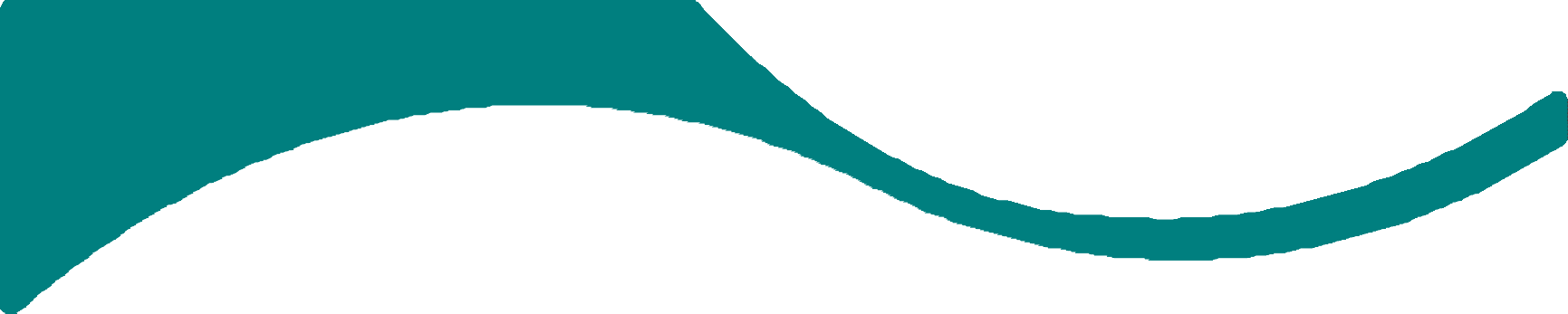 		İdari Personel Birimi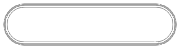 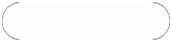 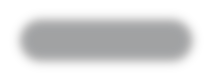 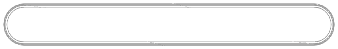 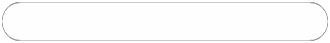 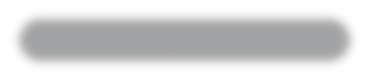 SORUMLULAR	İŞ SÜRECİ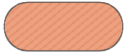 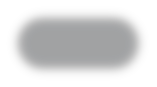 BAŞLANGIÇ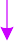 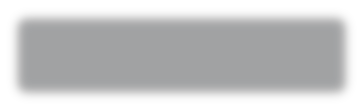 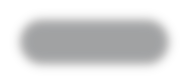 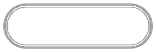 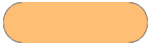 Kadro İstatistik B irimi2828 sayılı Sosyal Hizmetler Kanunu kapsamında Üniversitemize yerleştirilmesi yapılan adayların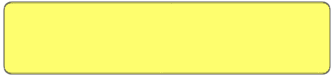 atanmasına esas istenilen belgeler ile başvuru süresininWEB sitesinde ilan edilmesi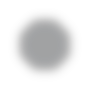 15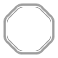 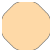 gün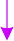 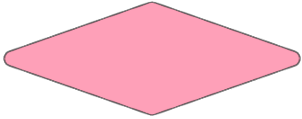 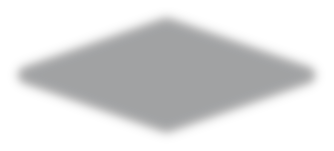 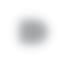 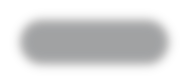 Kadro İstatistik B irimiH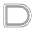 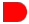 Evrak teslim edildi mi?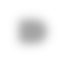 E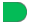 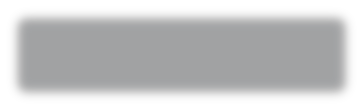 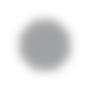 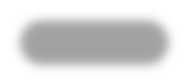 Kadro İstatistik B irimiAçıktan atanmaya ilişkin dilekçenin ve eklerinin teslimalınması1 gün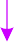 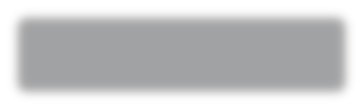 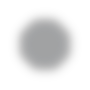 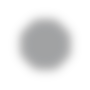 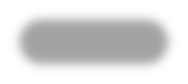 Kadro İstatistik B irimiAçıktan atanmaya ilişkin evrakların incelenmesi5 gün2 gün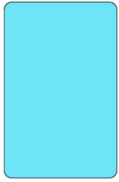 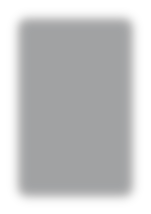 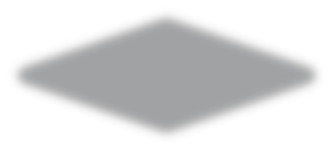 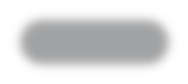 İdari Personel BirimiEvraklar atama işlemine uygun mu?H	İlgiliye atamasının yapılamayacağına  	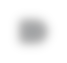 dair bilgi yazısının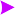 gönderilmesi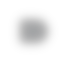 E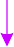 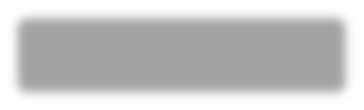 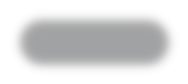 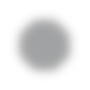 İdari Personel BirimiAtama kararnamesinin düzenlenmesigün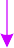 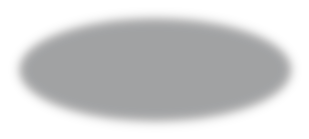 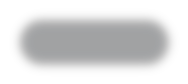 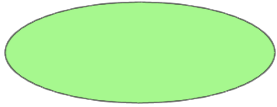 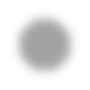 Daire Başkanı,GenelSekreter, RektörAtama kararnamesinin onaylanmasıgün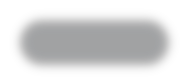 İdari Personel Birimi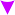 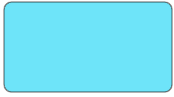 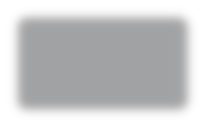 Atama kararnamesinin ilgilinin atamasının yapıldığı birime gönderilmesi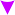 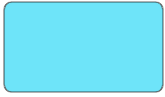 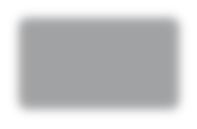 Atama kararnamesinin yasal süresi içerisinde göreve başlamasının gerektiğine dair yazı ile birlikte ilgiliye gönderilmesi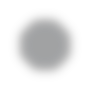 2 gün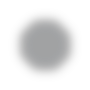 2 gün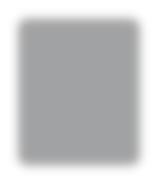 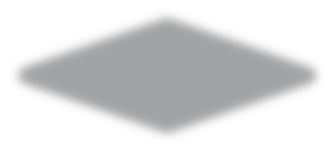 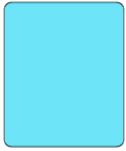 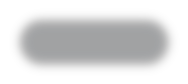 Kadro İstatistik B irimi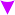 Ataması yapılan ilgili göreve başladı mı?DPB nin e- uygulama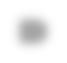 H	sistemine atananve atanmayan bilgileri girilerek resmi yazı ile bildirilmesi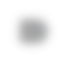 E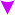 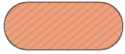 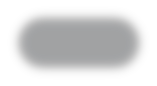 BİTİŞ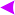 